Youngstown State University—an urban research university—emphasizes a creative, integrated approach to education, scholarship, and service. The University places students at its center; leads in the discovery, dissemination, and application of knowledge; advances civic, scientific, and technological development; and fosters collaboration to enrich the region and the world.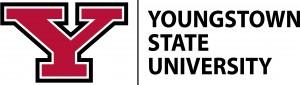 ACADEMIC SENATE AGENDAWednesday, March 4, 2020 at 4:00 P.M.Room 132 ∙DeBartolo Hall[4:00 PM] Call to Order/Certification of Quorum[4:01 PM] Approval of Agenda[4:02 PM] Approval of Minutes from February 5, 2020 and February 19, 2020 meetings (not available)[4:04 PM] Senate Executive Committee Report – Chet Cooper, Senate ChairRecognition of the National Champions, the Intercollegiate Ethics Bowl TeamOhio Faculty Council Report – No ReportCharter and Bylaws Committee – No ReportReport of the Elections/Balloting Committee[4:15 PM] Reports from Other Senate CommitteesAcademic Events Committee – No ReportAcademic Programs Committee – Mary Beth Earnheardt, Chair (see attachment)Academic Research Committee – No ReportAcademic Standards Committee – No ReportGeneral Education Committee – No ReportHonors Committee – No Report (meeting minutes attached)Library Committee – Jacob Labendz, Chair (verbal report)Professional Conduct Committee – No ReportAcademic Grievance Committee – No ReportUndergraduate Curriculum Committee – Tom Wakefield, Chair (see attachments)Technologies Committee – No Report[4:25 PM] Unfinished BusinessDefining the Major and the Minor – Mary Beth Earnheardt, ASAP Task Force (see attachment) [4:50 PM] New Business [5:00 PM] AdjournmentNext Senate Meeting:Wednesday, April 1, 2020 at 4:00 P.M.Room 132, DeBartolo HallREMINDER:Last Senate meeting of the academic year will be held on Wednesday, April 29, 2020